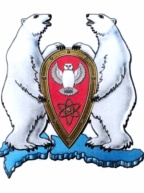 АДМИНИСТРАЦИЯ МУНИЦИПАЛЬНОГО ОБРАЗОВАНИЯ  ГОРОДСКОЙ ОКРУГ «НОВАЯ ЗЕМЛЯ»РАСПОРЯЖЕНИЕ«29» мая 2020 г. № 73г. Архангельск-55О подведении итогов конкурса творческих работ «Мое счастливое детство»	В соответствии со Стратегией социально-экономического развития МО ГО «Новая Земля» на 2020-2022 г.г., утвержденной решением Совета депутатов МО ГО «Новая Земля» от 19.11.2019 № 127, ведомственной целевой программой МО ГО «Новая Земля» «Дети Новой Земли» на 2020 год, утвержденной распоряжением администрации МО ГО «Новая Земля» от 12.12.2019 № 247, в связи с распоряжением администрации МО ГО «Новая Земля» от 18.05.2020 № 69 «О проведении конкурса творческих работ «Мое счастливое детство» и в честь празднования 1 июня Дня защиты детей,р а с п о р я ж а ю с ь:По результатам проведения конкурса творческих работ «Мое счастливоедетство» объявить победителями и вручить памятные подарки в подарочных пакетах с новоземельской символикой:- Дорохиной Софье – жесткий диск WDUSB;- Зырянову Артему – игру настольную «Космические войны»;- Цибикову Тимуру – конструктор «Полиция» ЗИЛ – 130 (236 деталей);- Дорохиной Екатерине – набор для творчества Fox-in-Box «Часы в технике декупаж. Арбуз»;- Бурянину Андрею – холст деревянный с рисунком «Поезд динозавров»; - Мочалову Сергею – игрунастольную «Морской бой»;- Цибикову Демиду – холст деревянный с рисунком «Поезд динозавров»;-Захаркину Захару –набор для творчества «Деревянные часы своими руками. Медвежонок».	2. Настоящее распоряжение опубликовать в газете «Новоземельские вести» и разместить на официальном сайте муниципального образования городской округ «Новая Земля».	3. Контроль за исполнением настоящего распоряжения возложить на ведущего специалиста отдела организационной, кадровой и социальной работы Ташимову Д.Ф.Глава муниципального образования                                                      Ж.К. МусинУТВЕРЖДАЮ:Глава муниципального образования городской округ «Новая Земля»__________ Ж.К. МусинВЕДОМОСТЬВыдачи подарков по распоряжению администрации МО ГО «Новая Земля»от 29 мая 2020 г. № 73 «О подведении итогов конкурса творческих работ «Мое счастливое детство»Ответственный: ведущий специалист ООК и СР _________________ Д.Ф. ТашимоваНаименованиеКоличествоЖесткий диск WDUSB1 шт.Игра настольная «Космические войны»1 шт.Конструктор «Полиция» ЗИЛ – 130 (236 деталей)1 шт.Набор для творчества Fox-in-Box «Часы в технике декупаж. Арбуз»1 шт.Холст деревянный с рисунком «Поезд динозавров»2 шт.Игра настольная «Морской бой»1 шт.Деревянные часы своими руками. Медвежонок1 шт.Пакет8 шт.